Angličtina  4.ročník     1.6.- 5.6. 2020 Hello boys and girls!      Všechno nejlepší ke DNI DĚTÍ 💛  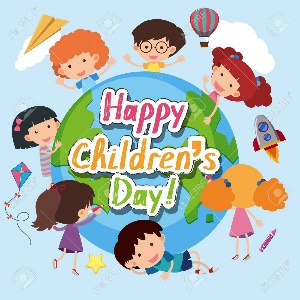 Tento týden budeme procvičovat, co máte rádi I LIKE a co nemáte rádi I DON´T LIKE.1, I LIKE –I DON´T LIKE    Do sešitu (English) si napiš datum( 1st,2nd,3rd,4th,5th May) ,překresli si tabulku a doplň , jaké máš a nemáš rád zvíře, barvu, školní předmět………….. Pokud se nemůžeš rozhodnout, napiš více věcí.   2, ČTENÍ S POROZUMĚNÍM (reading comprehension )       V učebnici na str.38 si přečti o Superstars a podle toho, co sis přečetl, doplň následující     věty a napiš do sešitu(English). 1. Kat likes ………………………….. .2. Spike likes ………………………… .3. Nick likes ……………………………. .3, Writing .  V pracovním sešitě (workbook) na str.40/cv.7,8. cv.7 - k otázkám přiřaď odpovědi.cv.8 – podle obrázku zakroužkuj v textu správná slova. Vybíráš jednu z možností, tam kde je lomítko / .    4, Najdi si adresu: https://www.liveworksheets.com/ql564927gq , kde si procvičíš Do you like…….?  Yes, I do. No, I don´t. Pokud nemáš možnost udělat prac.list na počítači, přikládám ho níže a udělej písemně. Podle obrázku vyber vyber nahoře jednu z aktivit a doplň do otázky . Pak označ jednu z odpovědí –podle toho , co je na začátku věty x-I don´t like     I like   .        VŠE NEZAPOMEŇ POSLAT                                    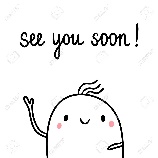 I LIKE  😀I DON´T LIKE 😣animalcolourSchool subjectTv programmefood